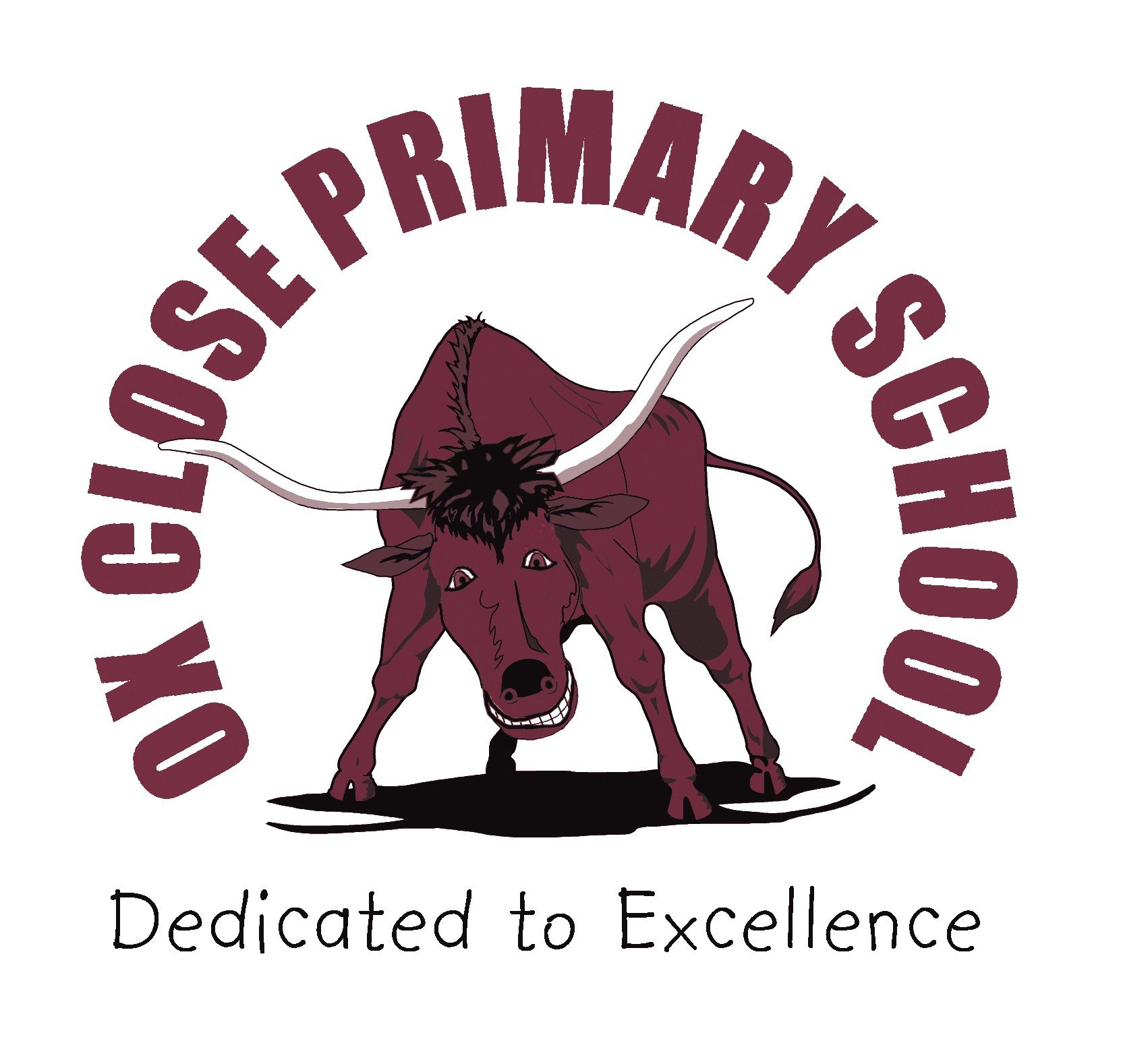 EssentialDesirableEvidenceApplication and QualificationsA well-written application form. A Teaching Assistant qualification at NVQ Level 3 relevant to the Key Stage or its equivalent OR relevant qualifications at NVQ Level 3 in Early Years or Child Care/Foundation.5 GCSEs including Maths and English.A valid First Aid CertificateLevel 1 Child Protection trainingApplicationCertificatesExperienceExperience of working in a primary school environment.Experience of planning and evaluating learning activities.Experience of planning and facilitating programmes of learning for individuals. Experience of working with SEND children.Experience of working with children with ASD.Experience of working with children with Speech and Language difficulties.Experience of carrying out recommendations from outside agencies. Experience of using PECS. ApplicationInterviewReferencesSkills, Knowledge &UnderstandingAbility to relate well with children and adults.Ability to work independently with individual children, small groups of children.Ability to use initiative when required.Ability to work as a member of a team.A willingness to work co-operatively with a wide range of professionals.Good communication skills – written and verbal.Use ICT effectively to support teaching and learning.Ability to work within the school’s policies and guidelines.Working knowledge of National Curriculum expectations for EYFS, KS1 and KS2.Knowledge of children with SEND and medical conditions.Knowledge of the variety of sensory activities that may be needed to be carried out. Application InterviewReferencesPersonal AttributesSensitive to the needs of children and their parents/carers.Ability to work as part of a team.Positive, calm approach.Committed to professional development.Passionate about helping children succeed.To be prepared to take a full and active role in the life of the school.Flexible.InterviewReferences